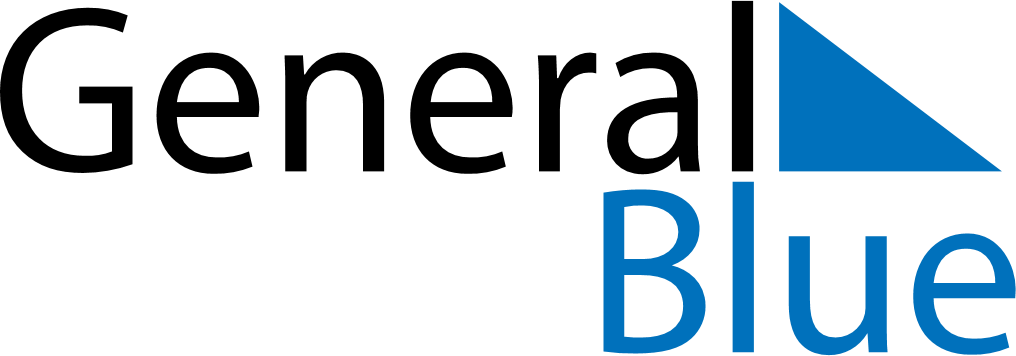 September 2025September 2025September 2025September 2025HaitiHaitiHaitiMondayTuesdayWednesdayThursdayFridaySaturdaySaturdaySunday1234566789101112131314151617181920202122232425262727282930